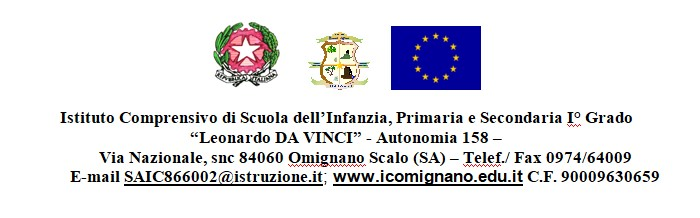 AL DIRIGENTE SCOLASTICOI.C. “L. Da Vinci “OMIGNANOPROGRAMMA VISITA GUIDATA / VIAGGIO DI ISTRUZIONESCUOLA dell’infanzia plesso di ________________________________CLASSE/SEZIONE____________MEZZO UTILIZZATO_____________________________________________________________________Specificare se si prevedono spostamenti con mezzi diversi dal pullman e indicarne le motivazioniL’iniziativa è stata approvata dal Consiglio di classe/intersezione nella seduta del _____________________SI ALLEGANO О  ELENCO ALUNNI PARTECIPANTIО ELENCO INSEGNANTIОELENCO ATAОAUTORIZZAZIONIО ALTROLe insegnanti e il personale  ATA  saranno impegnati nella vigilanza degli alunni finalizzata alla  prevenzionedi rischi e all’osservanza  di norme atte a tutelare la salute degli alunni stessi. ________________lì___________                                                                     DOCENTE REFERENTE _________________________________DATA PARTENZA DA                                                                       ORE RIENTRO A                                                                             ORE DESTINAZIONE EVENTUALI SOSTE intermediePROGRAMMA delle attività FINALITA’ PARTECIPANTI: ALUNNI n°                             si allega elencoDOCENTI       ATAGENITORI      n°                                         si allega la relativa  documentazione (richiesta, assicurazione,…)